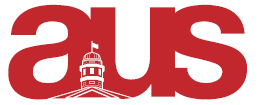 Report of McGill Environment Students’ SocietySunday, November 25th, 2018Event ReportsBiMonthly Samosa Sales: Run every other Tuesday in Burnside Basement. Profits go towards our event-planning funds. Upcoming Events MSE Town Halls:MSE Profs want to organize town halls for ENVR students to give feedback and input on the department.These will happen in November and the profs will organize them. Holiday Event:Arts Lounge at 5pm on Friday, November 30th We are having people sign up in teams to decorate gingerbread houses ! We are also letting people decorate cookies, drink hot chocolate, and do other winter-y activities.The event is open to students in all faculties and is free but we are accepting pay-what-you-can donations that will be put towards Ecojustice’s efforts.General Updates Clothing orders have been sent out:New logo looks beautiful on our clothes !!!!Respectfully submitted, Cristina Venegas
MESS VP External AUS 